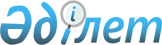 О внесении изменений в решение Кызылжарского районного маслихата Северо-Казахстанской области от 6 января 2020 года № 49/8 "Об утверждении бюджета Бескольского сельского округа Кызылжарского района на 2020-2022 годы"Решение Кызылжарского районного маслихата Северо-Казахстанской области от 17 июля 2020 года № 55/4. Зарегистрировано Департаментом юстиции Северо-Казахстанской области 21 июля 2020 года № 6455
      В соответствии со статьями 106, 109-1 Бюджетного кодекса Республики Казахстан от 4 декабря 2008 года, пунктом 2-7 статьи 6 Закона Республики Казахстан от 23 января 2001 года "О местном государственном управлении и самоуправлении в Республике Казахстан" Кызылжарский районный маслихат Северо-Казахстанской области РЕШИЛ:
      1. Внести в решение Кызылжарского районного маслихата Северо-Казахстанской области "Об утверждении бюджета Бескольского сельского округа Кызылжарского района на 2020-2022 годы" от 6 января 2020 года № 49/8 (опубликовано 17 января 2020 года в Эталонном контрольном банке нормативных правовых актов Республики Казахстан в электронном виде, зарегистрировано в Реестре государственной регистрации нормативных правовых актов под № 5866) следующие изменения:
      пункт 1 изложить в новой редакции:
       "1. Утвердить бюджет Бескольского сельского округа Кызылжарского района на 2020-2022 годы согласно приложениям 1, 2 и 3 к настоящему решению соответственно, в том числе на 2020 год в следующих объемах:
      1) доходы – 946 137,2 тысяч тенге:
      налоговые поступления – 42 575 тысяч тенге;
      неналоговые поступления – 0 тысяч тенге;
      поступления от продажи основного капитала – 0 тысяч тенге;
      поступления трансфертов – 903 562,2 тысяч тенге;
      2) затраты – 959 424,4 тысяч тенге;
      3) чистое бюджетное кредитование – 90 000 тысяч тенге:
      бюджетные кредиты – 90 000 тысяч тенге;
      погашение бюджетных кредитов – 0 тысяч тенге;
      4) сальдо по операциям с финансовыми активами - 0 тысяч тенге:
      приобретение финансовых активов – 0 тысяч тенге;
      поступления от продажи финансовых активов государства - 0 тысяч тенге;
      5) дефицит (профицит) бюджета – - 103 287,2 тысяч тенге;
      6) финансирование дефицита (использование профицита) бюджета - 103 287,2 тысяч тенге:
      поступление займов – 90 000 тысяч тенге;
      погашение займов - 0 тысяч тенге;
      используемые остатки бюджетных средств – 13 287,2 тысяч тенге.";
      приложение 1 к указанному решению изложить в новой редакции согласно приложению к настоящему решению.
      2. Настоящее решение вводится в действие с 1 января 2020 года. Бюджет Бескольского сельского округа Кызылжарского района на 2020 год
					© 2012. РГП на ПХВ «Институт законодательства и правовой информации Республики Казахстан» Министерства юстиции Республики Казахстан
				
      Председатель сессии 
Кызылжарского районного 
маслихата 
Северо-Казахстанской области 

Б.Наурызбаев

      Секретарь Кызылжарского 
районного маслихата 
Северо-Казахстанской области 

А.Молдахметова
Приложение
к решению Кызылжарского
районного маслихата
Северо-Казахстанской области
от 17 июля 2020 года № 55/4Приложение 1
к решению Кызылжарского
районного маслихата
Северо-Казахстанской области
от 6 января 2020 года № 49/8
Категория
Категория
Категория
Наименование
Сумма, тысяч тенге
Класс 
Класс 
Наименование
Сумма, тысяч тенге
Подкласс
Наименование
Сумма, тысяч тенге
1
2
3
4
5
1) Доходы
946 137,2
1
Налоговые поступления
42 575
01
Подоходный налог
18 544
2
Индивидуальный подоходный налог
18 544
04
Налоги на собственность
24 031
1
Налоги на имущество
583
3
Земельный налог
3 943
4
Налог на транспортные средства 
19 505
2
Неналоговые поступления
0
3
Поступления от продажи основного капитала
0
4
Поступления трансфертов
903 562,2
02
Трансферты из вышестоящих органов государственного управления
903 562,2
3
Трансферты из районного (города областного значения) бюджета
903 562,2
Функциональная группа
Функциональная группа
Функциональная группа
Наименование
Сумма, тысяч тенге
Администратор бюджетных программ
Администратор бюджетных программ
Наименование
Сумма, тысяч тенге
Программа
1
2
3
4
5
2) Затраты
959 424,4
01
Государственные услуги общего характера
37 673
124
Аппарат акима города районного значения, села, поселка, сельского округа
37 673
001
Услуги по обеспечению деятельности акима города районного значения, села, поселка, сельского округа
37 673
07
Жилищно-коммунальное хозяйство
88 085
124
Аппарат акима города районного значения, села, поселка, сельского округа
88 085
014
Организация водоснабжения населенных пунктов
2 000
008
Освещение улиц в населенных пунктах
27 917
009
Обеспечение санитарии населенных пунктов
7 500
011
Благоустройство и озеленение населенных пунктов
50 668
12
Транспорт и коммуникации
33 666,4
124
Аппарат акима города районного значения, села, поселка, сельского округа
33 666,4
013
Обеспечение функционирования автомобильных дорог в городах районного значения, селах, поселках, сельских округах
33 666,4
13
Прочие
800 000
124
Аппарат акима города районного значения, села, поселка, сельского округа
800 000
057
Реализация мероприятий по социальной и инженерной инфраструктуре в сельских населенных пунктах в рамках проекта "Ауыл-Ел бесігі"
800 000
3) Чистое бюджетное кредитование
90 000
Бюджетные кредиты
90 000
01
Государственные услуги общего характера
30 000
124
Аппарат акима города районного значения, села, поселка, сельского округа
30 000
001
Услуги по обеспечению деятельности акима города районного значения, села, поселка, сельского округа
30 000
07
Жилищно-коммунальное хозяйство
60 000
124
Аппарат акима города районного значения, села, поселка, сельского округа
60 000
008
Освещение улиц в населенных пунктах
60 000
Категория
Категория
Категория
Наименование
Сумма, тысяч тенге
Класс
Класс
Наименование
Сумма, тысяч тенге
Подкласс
5 
Погашение бюджетных кредитов
0
4) Сальдо по операциям с финансовыми активами
0
Приобретение финансовых активов 
0
6 
Поступления от продажи финансовых активов государства
0
5) Дефицит (профицит) бюджета
-103 287,2
6) Финансирование дефицита (использование профицита) бюджета
103 287,2
7
Поступления займов
90 000
01
Внутренние государственные займы
90 000
2
Договоры займа
90 000
Функциональная группа
Функциональная группа
Функциональная группа
Наименование
Сумма, тысяч тенге
Администратор бюджетных программ
Администратор бюджетных программ
Наименование
Сумма, тысяч тенге
Программа
16
Погашение займов
0
Категория
Категория
Категория
Наименование
Сумма, тысяч тенге
Класс
Класс
Наименование
Сумма, тысяч тенге
Подкласс
8
Используемые остатки бюджетных средств
13 287,2
01
Остатки бюджетных средств
13 287,2
1
Свободные остатки бюджетных средств
13 287,2